TORNEO POR EQUIPOTORNEO POR EQUIPOTORNEO POR EQUIPOTORNEO POR EQUIPOEntidad Primaria1º DIA2º DIAFinalSundblad, JavierinvitadoSaladillo737374741ºAmalfi Gustavo AnibalMedicoNavarro7591Hernandez RaulMedicoLobos64647777137151288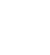 1º DIA2º DIAFinalBarrera Jorge Daniel MedicoQuilmes86992ºBarrera Augusto MedicoQuilmes70707070Barrera Enrique R.MedicoQuilmes72728383142153295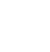 Entidad Primaria1º DIA2º DIAFinalGuerrero Norberto ArielMedicoQuilmes75853ºMeier HugoinvitadoQuilmes69698080Baldacci RicardoinvitadoQuilmes70707878139158297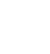 1º DIA2º DIAFinalBustingorry Daniel invitadoSaladillo696987874ºCoronel GerardoMedicoSaladillo67677676Gellida, FranciscoinvitadoSaladillo80136163299Entidad Primaria1º DIA2º DIAFinalCandia Tapia JaimeMedicolomas8084845ºAlvarado Bettini JavierMedicolomas63637979Alvarez OscarMedicolomas737381136163299Entidad Primaria1º DIA2º DIAFinalAtondo FranciscoMedicoChascomus747480806ºMangione ArielinvitadoChascomus8996Mendoza Luisinvitado77777373151153304Entidad Primaria1º DIA2º DIAFinalHudepolh JavierinvitadoLujan707083837ºGutierrez Daniel BrunoMedicoLujan737391Cubilla, AndrésMedicoLujan767878143161304Entidad Primaria1º DIA2º DIAFinalSatti LuisMedicoNecochea8075758ºLanda Miguel AngelMedico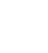 Necochea7373Aguer Mario Bernardoinvitado76768181149156305Entidad Primaria1º DIA2º DIAFinalDos Santos SantiagoMedico777777779ºDos Santos Mauricio I.MedicoTorquins808085Diaz GustavoMedicoTorquins807676157153310Entidad Primaria1º DIA2º DIAFinalStreintemberger RaulMedicoC.Suarez73738710ºPellegrini CarlosMedicoC.Suarez80808484Bastard Martin MedicoC.Pringles817777153161314Entidad Primaria1º DIA2º DIAFinalGhione  LuisMedicoS. A.Giles78788811ºZarate HectorinvitadoSanta Fe74748080Bertolini Alberto invitadoSanta Fe788383152163315Entidad Primaria1º DIA2º DIAFinalDi Leo JulioinvitadoChascomus74909012ºRago MarioMedico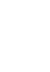 676799Tomino Jorge AlbertoinvitadoSanta Fe73738686140176316Entidad Primaria1º DIA2º DIAFinalGrossi OmarMedicoLujan859013ºGrossi Juan JoseinvitadoLujan81817575Deveaux GustavoMedicoLujan79798282160157317Entidad Primaria1º DIA2º DIAFinalZapata FernandoMedicoLujan78788414ºNovoa Celestino C.MedicoLujan79798383Basso Santiago  E.invitadoLujan857979157162319Entidad Primaria1º DIA2º DIAFinalVitale RubenMedicoLas Flores84828215ºGrande Alberto LeandroMedicoQuilmes81819696Guede FabianMedicoQuilmes7171152178330Entidad Primaria1º DIA2º DIAFinalGuerra Carlos AlfredoMedicoNecochea8316ºMedicoNecochea76768080Perdomenico Juan IgnacioinvitadoChacomus80809090156170326